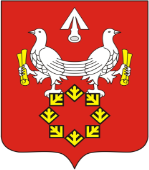 О признании утратившими силу некоторых постановлений администрацииАхматовского сельского поселения Алатырского района Чувашской РеспубликиВ соответствии Федеральным законом от 06.10.2003 № 131-ФЗ «Об общих принципах организации местного самоуправления в Российской Федерации», на основании протеста заместителя Алатырского межрайонного прокурора от 21.04.2022 № 03-01-22,  администрация Ахматовского сельского поселения  Алатырского района  Чувашской Республики   п о с т а н о в л я е т:Признать утратившими силу следующие постановления администрации Ахматовского сельского поселения  Алатырского района Чувашской Республики:- от 07.04.2015 № 20 «Об утверждении Порядка осуществления контроля за соответствием расходов муниципальных служащих, их супругов и несовершеннолетних детей их доходам администрации Ахматовского сельского поселения Алатырского района Чувашской Республики»;- от 11.02.2021  № 13 «О внесении изменений в постановление администрации Ахматовского сельского поселения Алатырского района от 07 апреля 2015 № 20 «Об утверждении Порядка осуществления контроля за соответствием расходов муниципальных служащих, их супругов и несовершеннолетних детей их доходам администрации Ахматовского сельского поселения Алатырского района Чувашской Республики».2. Настоящее постановление вступает в силу после  его официального опубликования. Глава Ахматовского  сельского  поселения                                                                                                        С.В.Сегов 